超强丰容！华南机器人与自动化展下周开展！展会名称 ： 中国（华南）国际机器人与自动化展览会展会时间 ： 2019年5月22-24日展会地点 ： 广东现代国际博览中心（广东省东莞厚街）官方网站 ： www.iars-south-china.com一、阵容豪华，携手工博会优质展商本届参展阵容豪华，国际化程度超过50%，吸引ABB、发那科、安川首钢、KUKA、西门子、宜科、万可、SMC、亚德客、那智不二越，松下，施耐德电气、三菱电机、优傲、电装、易格斯、雅马哈、东芝机械、町洋、罗勒、诺德、科尼威尔、开思、施迈茨、魏德米勒、缆普、马头动力、怡合达、沃德等约380家海内外知名企业，在近30,000平方米的展出面积上演绎工业行业最前沿的趋势，展示尖端产品和智能解决方案。二、落地华南，打造机器人与自动化精品展IAMD SOUTH CHINA是中国国际工业博览会优势展（机器人展与工业自动化展）在华南地区的首个异地展，将携手工博会优质展商落地“华南工业展览之都”广东省东莞市，结合全国制造业增长速度最快华南地区的发展特点，打造以机器人与自动化相关技术和装备为核心的精品展。三、专业论坛，打造智能制造互动平台展会同期将举办数十场专业论坛，围绕自动化及工业通信技术、工业4.0、机器人技术、两化融合解决方案、智能传感器与MEMS关键技术与应用等创新主题，共同解析尖端技术，解读行业需求，打造出一个开拓智能制造新局面的国际交流互动平台。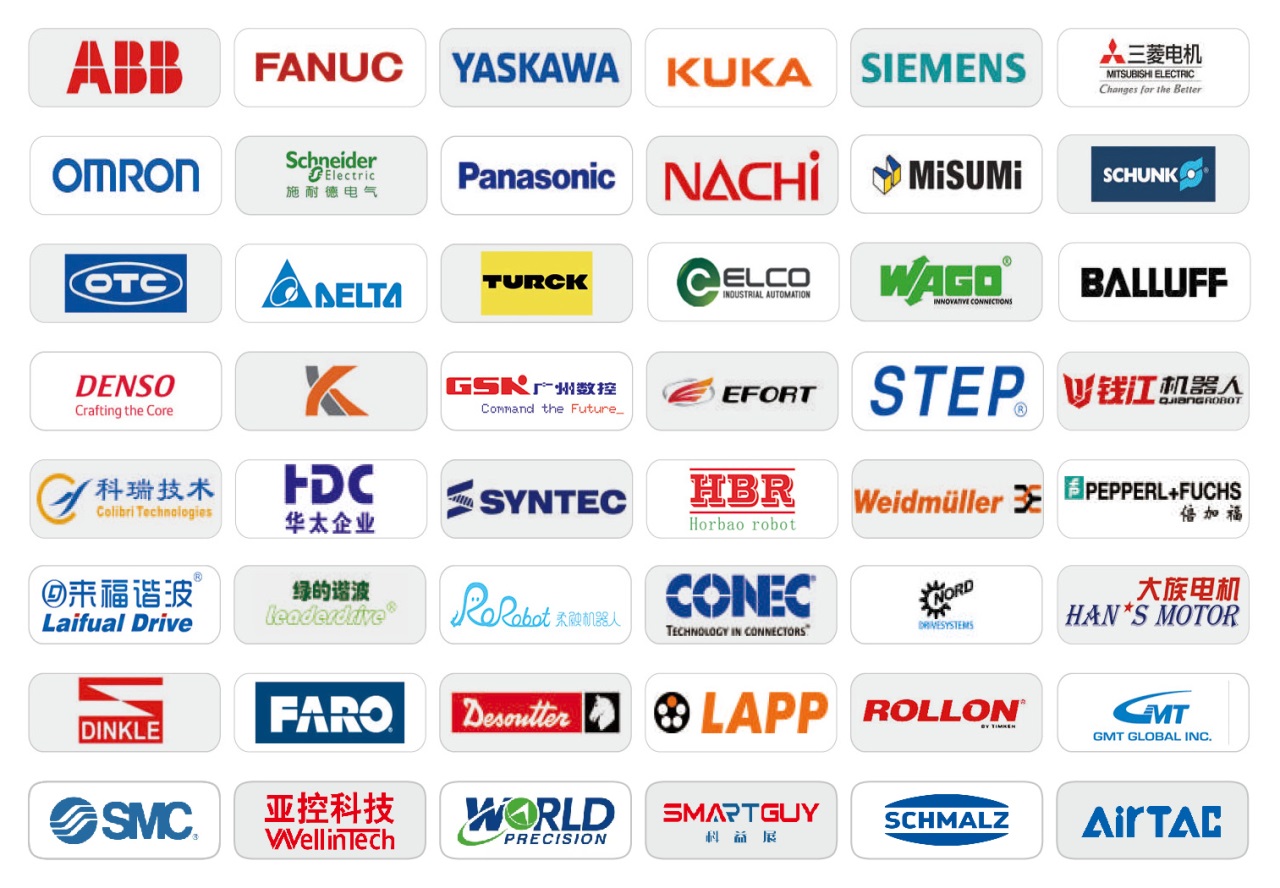 